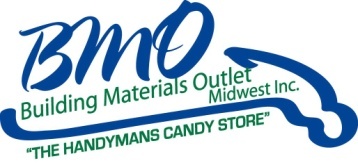 3045 Sibley Memorial Hwy         									Phone:  651-365-1141Eagan, MN  55121	            									Fax:       651-365-7787				PERSONAL INFORMATION: First Name _____________________________ Middle Name ___________________________ Last Name _____________________________ Birthdate_______________________________Street Address _______________________________________________________ City, State, Zip Code _______________________________________________________ Phone Number (___)___________________________________ Are you eligible to work in the United States? Yes _______ No_______ If you are under age 18, do you have an employment/age certificate? Yes ___ No ___ __________________________________________________________ POSITION/AVAILABILITY: Position Applied For ________________________________________ 3045 Sibley Memorial Hwy             								Phone:  651-365-1141Eagan, MN  55121	            									Fax:       651-365-7787		Days/Hours Available Monday ____ 
Tuesday ____ 
Wednesday ____ 
Thursday ____ 
Friday ____ 
Saturday ____ 
Sunday ____ Hours Available: from _______ to ______ What date are you available to start work? ________________________________________ EDUCATION: Name and Address of School - Degree/Diploma - Graduation Date _________________________________________________________________ _________________________________________________________________ _________________________________________________________________ _________________________________________________________________ _________________________________________________________________ Skills and Qualifications: Licenses, Skills, Training, Awards _____________________________________________________________ _____________________________________________________________ EMPLOYMENT HISTORY: Present Or Last Position: Employer: _____________________________________________________ Address:______________________________________________________ Supervisor: ____________________________________________________ 3045 Sibley Memorial Hwy         	            								Phone:  651-365-1141Eagan, MN  55121	            									Fax:       651-365-7787				EMPLOYMENT HISTORY CONT.: Phone: _______________________________ Email: ________________________________ Position Title: _________________________ From: ______________ To: ______________ Responsibilities: _____________________________________________ __________________________________________________________ Salary: _______________ Reason for Leaving: ____________________________________________ =========== Previous Position: Employer: _____________________________________________________ Address:______________________________________________________ Supervisor: ____________________________________________________ Phone: _______________________________ Email: ________________________________ Position Title: _________________________ From: ______________ To: ______________ Responsibilities: ___________________________________________________ __________________________________________________________ Salary: _______________ Reason for Leaving: ____________________________________________ 3045 Sibley Memorial Hwy         	            								Phone:   651-365-1141Eagan, MN  55121	            									Fax:        651-365-7787				May We Contact Your Present Employer? Yes _____ No _____ References: Name/Title Address Phone _________________________________________________________________ _________________________________________________________________ _________________________________________________________________ I certify that information contained in this application is true and complete. I understand that false information may be grounds for not hiring me or for immediate termination of employment at any point in the future if I am hired. I authorize the verification of any or all information listed above. Signature______________________________ Date__________________________________ 